Załącznik nr. 6.  Litery alfabetu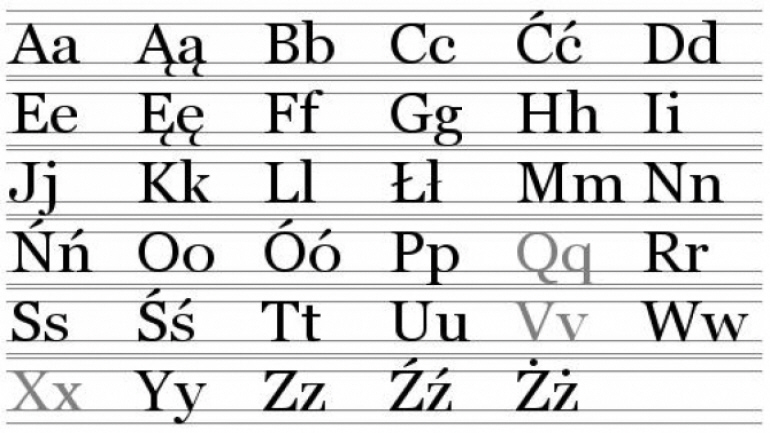 